Foreningen gængelighed for AlleReferat af generalforsamlingen 2013Tid og stedGeneralforsamlingen blev afholdt den 9.4. 2013 kl. 12.30 – 13.00 i Handicaporganisationernes Hus.Fremmødte:Danse Handiaporganisationer, Horesta, Jonas WilstrupDans Standard, Afbud fra Horesta, Peter LaursenVisitDenmark, Eva ThyboDanhostel, Ina ThorndahlFFD, Fra sekretariatet: Ulla Kramer og Jeannette Dam Daorden1. Valg af dirigentUlla Kramer (UK) blev valgt som dirigent.UK indledte med at konstatere, at generalforsamlingen var lovligt indvarslet jf vedtægterne, men at bilag til dagsordenen var udsendt senere end fristen. Der har dog ikke været indsigelser overfor overskridelsen af fristen og derfor er generalforsamling at betragte som korrekt indvarslet. Generalforsamlingen er beslutningsdygtig. 2. Godendee af daordenDaordenen er i overenssteme d vedtægterne og blev godendt.3. Bestyreens årsberetning  generalforslingenBestyreen indsler  generalforslingen, at årsberetningen godendes. Der var ingen yderligere omntarer og årsberetningen blev godendt. 4. Godendee af regnbBestyreen indsler  generalforslingen, at regnbet og revisionrotoollen godendes. Regnb og revisionrotool blev godendt.5. Behandling af indomne agDer var ingen indkomne forslag til behandling. 6. Budget og handlingsplan for 2013Bestyrelsen har godkendt aktivitetsplan og budget for 2013 og indstiller til godkendelse af generalforsamlingen. Generalforsamlingen godkendte bestyrelsens indstilling. Godkendelse af kontingent for 2014Bestyrelsen indstillede, at kontingentet på kr. 6.000,- forbliver uændret. Generalforsamling besluttede enstemmigt at følge bestyrelsens indstilling.7. Valg  bestyreenDe 3 udpegede dlemr fra stifternes organisationer er:Danse Handiaporganisationer	Holger KallehaugeHoresta			Peter LaursenVisitdenmark			Eva ThyboPå valg var:Preben Aagaard Nielsen, Dansk Standard, der ikke modtager genvalg, da Dansk Standard melder sig ud af Foreningen God Adgang. Ikke på valg:Horesta har besluttet, at Stinne Hjort-Andersen, der har et år tilbage af sin valgperioden erstattes med Jonas Wilstrup.Der er således mindst én vacant plads i bestyrelsen. Jf vedtægterne kan bestyrelsen bestå af 5-8 personer og generalforsamlingen bemyndigede bestyrelsen til at supplere bestyrelsen med relevante medlemmer.8 Valg af revisorBestyrelsen indstillede til generalforsamlingen, at God Adgang fortsætter samarbejdet med TT Revision. Forslt blev enstemmigt vedt.9 EventueltIngen punkter under eventuelt.Referatet er godendt af:Frederiksberg den 22. april 2013. 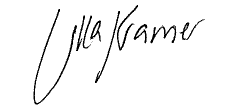 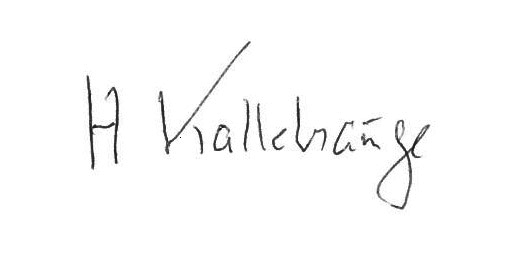 Referent	                 FormandUlla Kramer	                 Holger Kallehauge